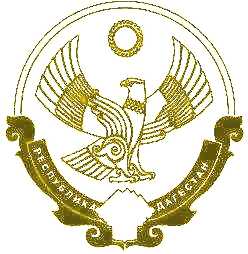 РЕСПУБЛИКА ДАГЕСТАН                           Хасавюртовский районМуниципальное бюджетное образовательное учреждение«Октябрьская средняя общеобразовательная школа»368033, с. Октябрьское  ул Центральная №1					         тел. 89285256143                 Приказ №____   от ___.____.2020г.О назначении ответственного лица по организации и сопровождению процессов развития сетевой формы реализации образовательных программС целью реализации ст.15 Федерального закона от 29.12.2012 г. «Об образовании в Российской Федерации», приказа Министерства науки и высшего образования Российской Федерации и Министерства просвещения Российской Федерации от 5 августа 2020г. №882/391 «Об организации осуществления образовательной деятельности при сетевой форме реализации образовательных программ», в рамках федерального проекта «Современная школа» национального проекта «Образование»,ПРИКА З Ы В А Ю:Создать условия по сетевому взаимодействию с другими ОО.Гайирбегова П.Н.., заместителя директора по УВР, назначить ответственной по реализации программы сетевое обучение.              Контроль за исполнением оставляю за собой.МБОУ «Октябрьская СОШ»                                        Нурулаев М.Ю.Ознакомлены: